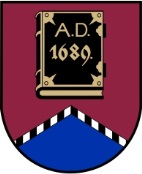 LATVIJAS REPUBLIKAALŪKSNES NOVADA PAŠVALDĪBANodokļu maksātāja reģistrācijas kods 90000018622DĀRZA IELĀ 11, ALŪKSNĒ, ALŪKSNES NOVADĀ, LV – 4301, TĀLRUNIS 64381496, FAKSS 64381150, E-PASTS: dome@aluksne.lvA/S „SEB banka”, KODS UNLALV2X, KONTS Nr.LV58UNLA0025004130335  SAISTOŠIE NOTEIKUMI Alūksnē2017. gada 28. decembrī								         Nr.26/2017APSTIPRINĀTIar Alūksnes novada domes     28.12.2017.  lēmumu Nr.467(protokols Nr.19, 12.punkts)Grozījums Alūksnes novada domes 2012.gada 22.novembra saistošajos noteikumos Nr.32/2012 „Par Alūksnes novada pašvaldības līdzfinansējuma piešķiršanu sabiedriski nozīmīgiem projektiem”Izdoti saskaņā ar likuma „Par pašvaldībām” 43.panta trešo daļu,likuma „Par valsts un pašvaldību finanšu līdzekļu un mantas izšķērdēšanas novēršanu” 2.panta pirmo daļu	Izdarīt grozījumu Alūksnes novada domes 2012. gada 22. novembra saistošajos noteikumos Nr. 32/2012 “Par Alūksnes novada pašvaldības līdzfinansējuma piešķiršanu sabiedriski nozīmīgiem projektiem”, papildinot tos ar 4.4.punktu šādā redakcijā:“4.4. Finansējuma izlietojuma izmaiņas ir pieļaujamas ne vairāk kā 10% no apstiprinātās Projektu izdevumu tāmes, nepalielinot piešķirtā līdzfinansējuma apjomu un nemainot projekta sasniedzamo mērķi.”Domes priekšsēdētājs								A.DUKULISAlūksnes novada domes saistošo noteikumu projekta Nr. 26/2017 „Grozījums Alūksnes novada domes 2012.gada 22.novembra saistošajos noteikumos Nr.32/2012 „Par Alūksnes novada pašvaldības līdzfinansējuma piešķiršanu sabiedriski nozīmīgiem projektiem””  rakstsDomes priekšsēdētājs									A.DUKULIS raksta sadaļasInformācija1. Projekta nepieciešamības pamatojums Saistošo noteikumu projekts nepieciešams, lai precizētu pretendentu projektu atskaišu par projekta līdzfinansējuma izlietojumu iesniegšanas kārtību.2. Īss projekta satura izklāsts3. Informācija par plānoto projekta ietekmi uz pašvaldības budžetu Saistošie noteikumi budžetu neietekmēs, jo to izpilde tiks nodrošināta līdzšinējā apmērā.4. Informācija par plānoto projekta ietekmi uz uzņēmējdarbības vidi pašvaldības teritorijāSaistošie noteikumi šo jomu neskar.5. Informācija par administratīvajām procedūrāmVisas personas, kuras skar apstiprināto saistošo noteikumu piemērošana, var vērsties Alūksnes novada pašvaldībā, Dārza ielā 11, Alūksnē, Alūksnes novadā.6. Informācija par konsultācijām ar privātpersonāmKonsultācijas nav notikušas.